PENGESAHAN UJIAN SKRIPSIDiterima oleh Panitia Ujian Skripsi Fakultas Ilmu Pendidikan Universitas Negeri Makassar dengan SK Dekan No. 7500/UN36.4/PP/2012, Tanggal 12 November 2012 untuk memenuhi sebagian persyaratan memperoleh gelar Sarjana Pendidikan pada Program Studi Pendidikan Guru Pendidikan Anak Usia Dini (PGPAUD) pada hari Jum’at tanggal 23 November 2012.Disahkan OlehAn. DekanPD. Bidang Akademik,Drs. M. Ali Latif Amri, M.PdNIP.19611231 198702 1 045 Panitia Ujian :Ketua	: Drs. Muh Faisal, M.Pd	(.............................)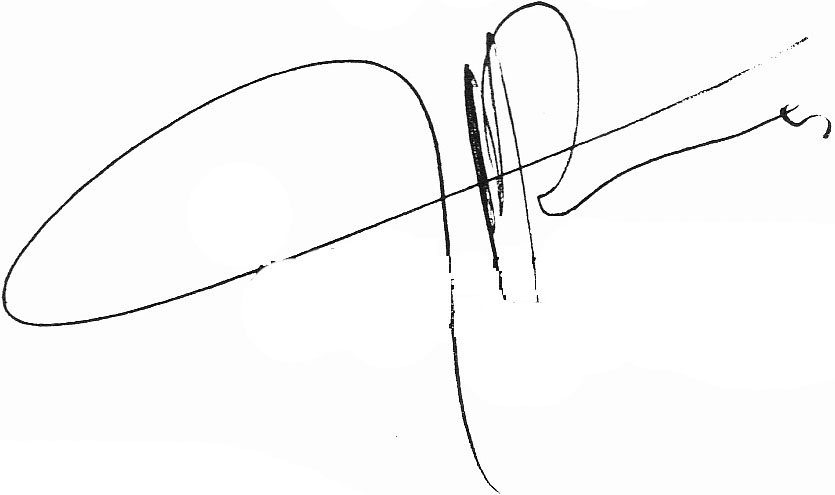 Sekretaris	: Arifin Manggau, S.Pd., M.Pd	 (.............................)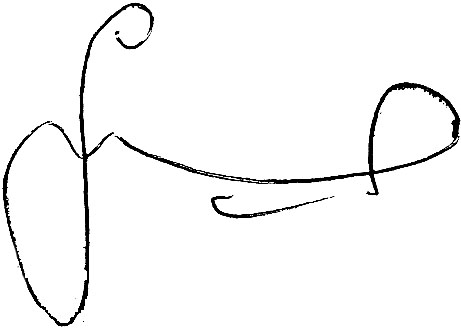 Pembimbing I	: Dra. Sri Sofiani, M.Pd	 (.............................)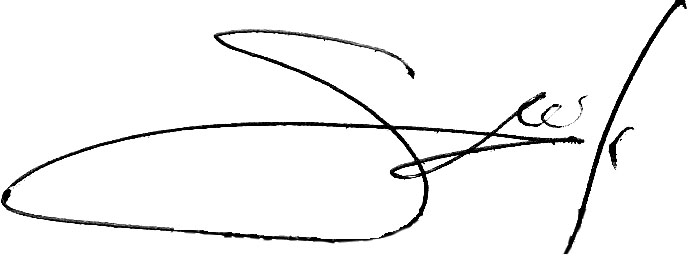 Sekretaris	: Syamsuardi, S.Pd., M.Pd	 (.............................)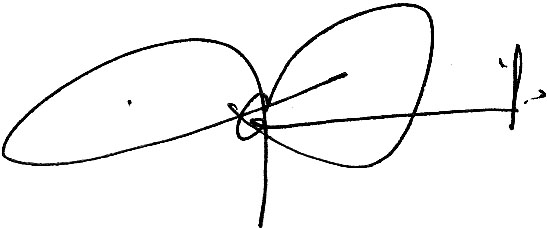 Penguji I	: Dra. Kartini Marzuki, M.Si	(.............................)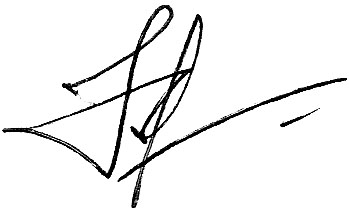 Penguji II	: Dra. Istiyani Idrus, M.Si	(.............................)PERSETUJUAN PEMBIMBINGJudul : “Penanganan Perilaku Agresif Anak di Taman Kanak-Kanak Nurul Huda Kota Parepare”.Atas nama saudari:Nama		: Jumiati. SNim		: 084 924 218Prodi		: Pendidikan Guru Pendidikan Anak Usia Dini (PGPAUD)Fakultas	: Ilmu Pendidikan Universitas Negeri MakassarSetelah diperiksa dan diujikan, telah memenuhi syarat untuk memperoleh gelar sarjana Pendidikan (S.Pd) pada Fakultas Ilmu Pendidikan Program Studi Pendidikan Guru Pendidikan Anak Usia Dini Universitas Negeri Makassar yang dilaksanakan pada hari Jum’at Tanggal 23 November 2012 dan telah dinyatakan LULUS.Makassar,    November 2012Menyetujui:Pembimbing I	Pembimbing IIDra.Sri Sofiani, M.Pd			           Syamsuardi, S.Pd., M.PdNip.19530202 198010 2 001			           Nip. 19830210 200812 1 002MengetahuiKetua Prodi PGPAUD FIP UNMDra.Sri Sofiani, M.PdNip.19530202 198010 2 001